REGULAMINkonkursu plastycznego – Pisanka wielkanocna&1POSTANOWIENIA OGÓLNEI. Organizatorzy konkursu:Miejsko-Gminna Biblioteka Publiczna w Zagórzu,Miejsko-Gminny Ośrodek Kultury i Sportu w Zagórzu,Lokalna Grupa Działania Nasze Bieszczady w Lesku.II. Cele konkursu1. Popularyzacja tradycji wielkanocnych oraz promocja twórczości dzieci i młodzieży.2. Odkrywanie i rozwijanie uzdolnień artystycznych wśród dzieci i młodzieży.3. Kształtowanie umiejętności posługiwania się różnymi środkami wypowiedzi artystycznej.4. Inspirowanie dzieci i młodzieży do aktywnego uczestnictwa w kulturze.5. Promowanie młodych talentów.6. Budzenie ducha zdrowej rywalizacji wśród dzieci.7. Pobudzanie wyobraźni, kreatywności i oryginalnego widzenia tematu.&2WARUNKI I ZASADY UCZESTNICTWA W KONKURSIEIII. Zasady uczestnictwa1. Konkurs przeznaczony jest dla dzieci i młodzieży Miasta i Gminy Zagórz.2. Konkurs organizowany jest w czterech kategoriach:- Kategoria I – dzieci do lat 6 - Kategoria II – dzieci 7-9 lat- Kategoria III – młodzież 10-12 lat- Kategoria IV – młodzież 13-15 lat3. Tematem konkursu jest „Pisanka Wielkanocna” - praca plastyczna.4. Zadanie konkursowe polega na przygotowaniu jednej pisanki wielkanocnej nawiązującej do tradycji Świąt Wielkanocnych.5. Do nadesłanych prac należy dołączyć kartkę zawierającą następujące informacje : imię i nazwisko, kategoria wykonawcy, nazwa szkoły oraz telefon kontaktowy.6. Dane te będą służyć do kontaktu organizatora z uczestnikiem konkursu.7. Do pracy należy załączyć wypełnione oświadczenia (zał. nr 1 do Regulaminu).8. Zgłoszenie pracy do konkursu jest równoznaczne z przekazaniem na rzecz organizatora konkursu zgody na wykonywanie reprodukcji nadesłanych prac, ich ekspozycję oraz, że z chwilą ich złożenia stają się własnością organizatora i nie są zwracane uczestnikom po zakończeniu konkursu.&3TERMIN I FORMA DOSTARCZANIA PRAC KONKURSOWYCH1. Prace należy składać w Miejsko – Gminnej Bibliotece Publicznej w Zagórzu, ul. Piłsudskiego 37, do dnia 29 marca 2021 roku.2. Przy ocenie prac Jury będzie zwracało uwagę na walory artystyczne pracy ( pomysł, kompozycja), dobór techniki, oryginalność.3. Prace plastyczne będą oceniane przez jury powołane przez organizatorów. Werdykt jury jest ostateczny i niepodważalny.&4OCENA I NAGRODY1. Oceny prac dokona trzyosobowa komisja powołana przez organizatorów Konkursu.2. Ocenie prac podlegać będzie: zgodność z regulaminem konkursu, kreatywność i inwencja twórcza uczestników konkursu, dobór materiałów i elementów urozmaicających prace, estetyka wykonania.3. Spośród zgłoszonych pisanek wielkanocnych Komisja konkursowa wybierze
 12 najciekawszych       (w każdej kategorii wiekowej po trzy).- Kategoria I – dzieci do lat 6 - Kategoria II – dzieci 7-9 lat -Kategoria III – młodzież 10-12 lat- Kategoria IV – młodzież 13-15 lat4. Komisja konkursowa zastrzega sobie dodatkowe prawo przyznania wyróżnień.5. Ogłoszenie o rozstrzygnięciu konkursu nastąpi 30 marca 2021 r. za pośrednictwem stron internetowych Miejsko-Gminnej Biblioteki Publicznej w Zagórzu, Miejsko-Gminnego Ośrodka Kultury i Sportu w Zagórzu, Lokalnej Grupy Działania Nasze Bieszczady
 w Lesku.6. W myśl niniejszego regulaminu każdy uczestnik zwalnia serwis Facebook 
z odpowiedzialności za konkurs prowadzony przez Organizatora.7. Konkurs nie jest w żaden sposób sponsorowany, popierany, przeprowadzany przez serwis Facebook, ani z nim związany.Informacje o przetwarzaniu danych osobowych:Administratorem danych osobowych jest Miejsko-Gminna Biblioteka Publiczna w Zagórzu,                      ul. Piłsudskiego 37We wszystkich sprawach związanych z przetwarzaniem danych osobowych można kontaktować się z Inspektorem Ochrony Danych, e-mail: mgbp@zagorz.pl., 
nasze-bieszczady@nasze-bieszczady.pl,  mgokiswzagorzu@poczta.onet.plDane osobowe przetwarzane są w celu przeprowadzenia Konkursu, jego dokumentacji oraz w związku z wydaniem nagrody, na podstawie art. 6 ust. 1 lit. a) i zgodnie z treścią Rozporządzenia Parlamentu Europejskiego i Rady (UE) 2016/679 z dnia 27 kwietnia 2016 r. w sprawie ochrony osób fizycznych w związku z przetwarzaniem danych osobowych i w sprawie swobodnego przepływu takich danych oraz uchylenia dyrektywy 95/46/WE zwanego dalej ,,ogólnym rozporządzeniem o ochronie danych”. Dane osobowe podawane są przez uczestników Konkursu dobrowolnie, jednakże odmowa ich podania jest równoznaczna z brakiem możliwości udziału w Konkursie. Dane mogą zostać udostępnione wyłącznie podmiotom upoważnionym na podstawie przepisów prawa, inaczej jest to dozwolone na podstawie odrębnie wyrażonej zgody. Dane osobowe będą przechowywane przez okres przydatności wynikającej z wymienionych powyżej celów przetwarzania, z uwzględnieniem okresów przechowywania określonych w przepisach odrębnych, w tym przepisach archiwalnych. Uczestnik Konkursu ma prawo dostępu do swoich danych osobowych, ich sprostowania, usunięcia lub ograniczenia przetwarzania, a także prawo do cofnięcia zgody w dowolnym momencie bez wpływu na zgodność z prawem przetwarzania, którego dokonano na podstawie zgody przed jej cofnięciem. Uczestnik Konkursu ma prawo do wniesienia skargi do Prezesa Urzędu Ochrony Danych Osobowych, gdy uzna, że przetwarzanie dotyczących go danych osobowych narusza przepisy ogólnego rozporządzenia o ochronie danych osobowych.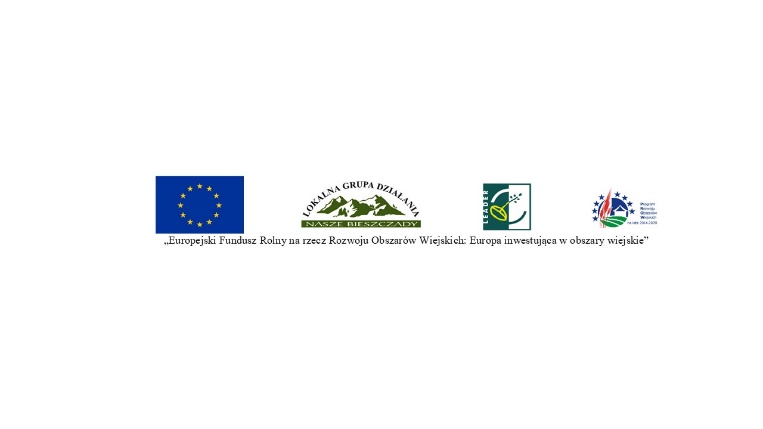 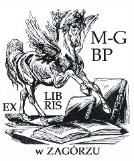 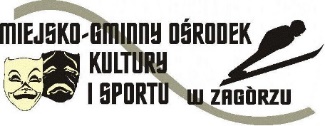 